П О С Т А Н О В Л Е Н И Е«23» декабря 2022 г.                                                                        № 88с. Иволгинск«О повышении размеров должностных окладов работников муниципального казенного учреждения «Служба административно-хозяйственного обеспечения» 	        В целях обеспечения повышения уровня реального содержания заработной платы, в соответствии со статьями 130, 134 Трудового кодекса Российской Федерации, согласно Указа президента Российской Федерации от 23.09.2022 года № 658 «О повышении денежного вознаграждения лиц, замещающих государственные должности Российской Федерации», Распоряжения Главы Республики Бурятия от 13.12.2022 г. № 97-рг, руководствуясь Уставом муниципального образования сельское поселение «Иволгинское», постановляю:Внести изменения в постановление администрации муниципального образования сельское поселение «Иволгинское» от 29.12.2018 г. № 91 «Об утверждении положения о системе оплаты труда работников муниципального казенного учреждения «Служба административно-хозяйственного обеспечения».Повысить с 1 октября 2022 года на 4 процентов должностные оклады (тарифные ставки) работников МКУ «САХО», за исключением:- отдельных категорий работников, повышение заработной платы которых предусмотрено указом Президента Российской Федерации от 07.05.2012 г. № 597 «О мероприятиях по реализации государственной социальной политики»;- низкооплачиваемые категории работников, получающих минимальный размер оплаты труда, увеличенный на компенсационные выплаты за работу в особо климатических условиях.Приложение таблицу 1 изложить в новой редакции (прилагается)Добавить в Положение о системе оплаты труда работников муниципального казенного учреждения «Служба административно-хозяйственного обеспечения» пункт 4.8 Выплата годовой премии производиться в конце финансового года при наличии средств, полученных за счет экономии по фонду оплаты труда.Бухгалтерии разработать штатное расписание об оплате труда с 1 октября 2022 года и уведомить работников.Контроль за исполнение настоящего постановления оставляю за собой.Настоящее постановление вступает в силу со дня официального обнародования на стендах учреждений и организаций на территории сельского поселения.Глава муниципального образованиясельское поселение «Иволгинское»         				      А.Ц. МункуевПриложениеПостановлению администрацииМО СП «Иволгинское»«23»декабря  2022 г. № 88Размеры должностных окладов директора и бухгалтера МКУ «САХО» Таблица N 1Профессиональная квалификационная группа «Общеотраслевых должностей руководителей, специалистов и служащих»Администрациямуниципального образования сельское поселение «Иволгинское»Иволгинского районаРеспублики Бурятия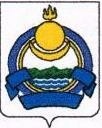 Буряад  Республикын Ивалгын аймагай «Ивалгын» хүдөөгэй hуурин газарай муниципальна байгууламжынзахиргаанНаименование учрежденияНаименование должностиРазмер оклада, (руб.)Муниципальное казенное учреждение «Служба административно-хозяйственного обеспечения»Директор19673,73Муниципальное казенное учреждение «Служба административно-хозяйственного обеспечения»Бухгалтер17706,37Квалификационные уровниНаименование должностиРазмеры окладов (руб.)Профессиональная квалификационная группа "Общеотраслевые должности служащих первого уровня"Профессиональная квалификационная группа "Общеотраслевые должности служащих первого уровня"Профессиональная квалификационная группа "Общеотраслевые должности служащих первого уровня"1 квалификационный уровеньделопроизводитель5414,24Профессиональная квалификационная группа "Общеотраслевые должности служащих третьего уровня"Профессиональная квалификационная группа "Общеотраслевые должности служащих третьего уровня"Профессиональная квалификационная группа "Общеотраслевые должности служащих третьего уровня"1 квалификационный уровеньАналитик по вопросам налоговых сборов6956,561 квалификационный уровеньАналитик, по государственной информационной системе жилищно-коммунального хозяйства 6956,561 квалификационный уровеньАналитик, по ведению похозяйственных книг6956,56